О внесении изменений и дополнений в Постановление администрации сельского поселения Бик-Кармалинский сельский совет  муниципального района Давлекановский район Республики Башкортостан  от  21 декабря 2020 года  № 53 «Об утверждении Перечня главных администраторов доходов бюджета сельского поселения Бик-Кармалинский сельсовет муниципального района  Давлекановский район Республики Башкортостан, а также состава закрепляемых за ними кодов классификации доходов бюджета сельского  поселения Бик-Кармалинский сельсовет муниципального района  Давлекановский район Республики Башкортостан»В соответствии со статьей 20 Бюджетного кодекса Российской Федерации и Приказом Министерства финансов  Российской Федерации  от 6 июня 2019 года № 85н «О порядке формирования и  применения кодов бюджетной классификации Российской Федерации, их структуре и принципов назначения»,  п о с т а н о в л я ю:1. В приложении к Постановлению администрации сельского поселения Бик-Кармалинский  сельсовет  муниципального района Давлекановский район Республики Башкортостан от 21 декабря   2020 года № 53   «Об утверждении Перечня главных администраторов доходов бюджета сельского поселения Бик-Кармалинский  сельсовет  муниципального района  Давлекановский район Республики Башкортостан, а также состава закрепляемых за ними кодов классификации доходов бюджета сельского поселения Бик-Кармалинский  сельсовет  муниципального района  Давлекановский район Республики Башкортостан:дополнить коды  бюджетной классификации:2. Обеспечить доведение изменений в Перечень главных администраторов доходов бюджета сельского поселения Бик-Кармалинский сельсовет  муниципального района  Давлекановский район Республики Башкортостан, а также состава закрепляемых за ними кодов классификации доходов бюджета сельского поселения Бик-Кармалинский сельсовет  муниципального района  Давлекановский район Республики Башкортостан, до Управления Федерального казначейства по Республике Башкортостан в течение трех календарных дней с даты их принятия.	3. Контроль за исполнением настоящего постановления оставляю за собой.Глава сельского поселения                                                           О.Р.ЛукмановБашҡортостан РеспубликаһыДәүләкән районымуниципаль районыныңБик-Ҡарамалы  ауыл Советыауыл биләмәһе хакимиәте453422,  Дәүләкән районы,  Бик-Ҡарамалы ауылы, Үҙәк урам, 27,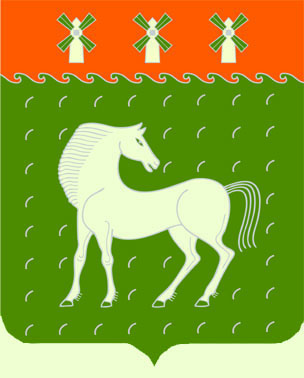 Администрация сельского поселенияБик-Кармалинский сельсоветмуниципального района Давлекановский районРеспублики Башкортостан453422, Давлекановский район,  с.Бик-Кармалы, ул. Центральная,  27,ҠАРАР05 июль 2021 й.№ 23ПОСТАНОВЛЕНИЕ05 июля 2021 г.7911 17 15030 10 1002 150Инициативные платежи, зачисляемые в бюджеты сельских поселений (от физических лиц при реализации проектов развития общественной инфраструктуры, основанных на местных инициативах)7911 17 15030 10 2002 150Инициативные платежи, зачисляемые в бюджеты сельских поселений (от индивидуальных предпринимателей, юридических лиц  при реализации проектов развития общественной инфраструктуры, основанных на местных инициативах)